План - схема расположения детского сада № 15с размещением соответствующих технических средств, пути движения транспортных средств и воспитанников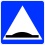 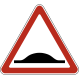 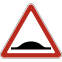 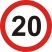 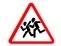 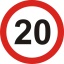 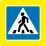 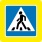 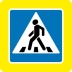 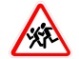 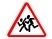 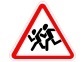 